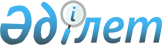 Об аренде испытательных полигонов, расположенных на территории Республики КазахстанРаспоряжение Премьер-Министра Республики Казахстан от 17 января 1997 г. N 7-p



          В целях реализации подписанных 18 октября 1996 года в г. Москве
договоров между Правительством Республики Казахстан и Правительством
Российской Федерации об аренде испытательных полигонов (Сары-Шаган,
Эмба, объекты и боевые поля 4 ГЦП и 929 ГЛИЦ), расположенных на
территории Республики Казахстан:




          1. Утвердить состав межведомственной комиссии по реализации
договоров об аренде испытательных полигонов согласно приложению.




          2. Министерству обороны Республики Казахстан согласовать с
Министерством обороны Российской Федерации сроки и порядок работы
по передаче в аренду движимого и недвижимого имущества и земельных
участков испытательных полигонов.




          3. Межведомственной комиссии образовать рабочие группы по
каждому испытательному полигону и до 1 февраля 1997 года осуществить
передачу российской стороне движимого и недвижимого имущества
испытательных полигонов, передаваемого в аренду, согласно
инвентаризационным ведомостям по состоянию на 31 августа 1991 года,
а также земельных участков испытательных полигонов в границах,
определенных соглашением об условиях аренды и порядке использования
испытательных полигонов от 20 января 1995 года.




          4. Министерству экономики и Министерству обороны Республики
Казахстан в недельный срок подготовить и представить на
утверждение Правительства Республики Казахстан план-график
мероприятий по реализации положений договоров об аренде
испытательных полигонов.





     Первый заместитель
      Премьер-Министра

                                       Приложение



                             к распоряжению Премьер-Министра
                                   Республики Казахстан
                               от 17 января 1997 г. N 7-р











                      Состав межведомственной комиссии по реализации




            договоров об аренде испытательных полигонов
<*>

     Сноска. Состав комиссии изменен - распоряжением
Премьер-Министра РК от 4 марта 1997 г. N 57-р  
 R970057_ 
 .

     Аловенко П.С.                - заместитель Министра обороны
                                    Республики Казахстан по
                                    вооружению, председатель комиссии

     Абдрахманов Е.О.             - заместитель начальника Управления
                                    экономики оборонного комплекса
                                    Министерства экономики Республики
                                    Казахстан, заместитель
                                    председателя комиссии

     Атабаев С.Ж.                 - начальник отдела Главного
                                    управления базовых отраслей
                                    Государственного комитета
                                    Республики Казахстан по
                                    управлению государственным
                                    имуществом, заместитель
                                    председателя комиссии

                          Члены комиссии:

     Васимов А.Ш.                 - Командующий войсками
                                    противовоздушной обороны
                                    Вооруженных Сил Республики
                                    Казахстан

     Джуламанов Н.А.              - Командующий противовоздушной
                                    обороны Сухопутных войск
                                    Вооруженных Сил Республики
                                    Казахстан

     Ибраев М.Ш.                  - Командующий военно-воздушными
                                    силами Вооруженных Сил Республики
                                    Казахстан

     Степанов Г.Ф.                - начальник отдела Министерства
                                    обороны Республики Казахстан

     Абдугапиров И.А.             - начальник отдела Министерства
                                    экономики Республики Казахстан

     Жубанышев С.К.               - главный специалист Министерства
                                    экономики Республики Казахстан

     Токтамысов М.С.              - заместитель начальника управления
                                    Министерства экономики Республики
                                    Казахстан

     Ибрашев Т.Н.                 - начальник отдела Министерства
                                    финансов Республики Казахстан

     Искаков Ж.К.                 - первый секретарь управления
                                    Министерства иностранных дел
                                    Республики Казахстан

     Кульмагамбетов К.А.          - атташе Министерства иностранных
                                    дел Республики Казахстан

     Савельев С.Р.                - первый секретарь управления
                                    Министерства иностранных дел
                                    Республики Казахстан

     Дурнов Н.Н.                  - ведущий специалист Министерства
                                    экологии и биоресурсов
                                    Республики Казахстан

     Лычев А.И.                   - заместитель начальника
                                    управления Министерства экологии
                                    и биоресурсов Республики
                                    Казахстан

     Омаров С.С.                  - начальник отдела Министерства
                                    экологии и биоресурсов
                                    Республики Казахстан

     Шевцов С.П.                  - главный специалист Министерства
                                    экологии и биоресурсов
                                    Республики Казахстан

     Далбаев Е.С.                 - начальник отдела Комитета
                                    национальной безопасности
                                    Республики Казахстан (по
                                    согласованию)

     Жантемиров М.К.              - заместитель начальника
                                    управления Комитета национальной
                                    безопасности Республики
                                    Казахстан (по согласованию)

     Окасов С.К.                  - начальник отдела Комитета
                                    национальной безопасности
                                    Республики Казахстан (по
                                    согласованию)

     Товкач Г.М.                  - начальник управления Комитета
                                    национальной безопасности
                                    Республики Казахстан (по
                                    согласованию)

     Кипшакбеков А.И.             - генеральный директор
                                    Национального центра по
                                    радиоэлектронике и связи
                                    Республики Казахстан

     Сманов Е.С.                  - заместитель начальника
                                    Госземинспекции Государственного
                                    комитета Республики Казахстан
                                    по земельным отношениям и
                                    землеустройству

     Сысолятин В.Н.               - заместитель начальника отдела
                                    Государственного комитета
                                    Республики Казахстан по
                                    земельным отношениям и
                                    землеустройству

     Шевернев В.В.                - начальник отдела Государственного
                                    комитета Республики Казахстан по
                                    земельным отношениям и
                                    землеустройству

     Кулушев К.С.                 - начальник отдела Государственного
                                    комитета Республики Казахстан по
                                    управлению государственным
                                    имуществом

     Абубакиров А.Н.              - главный инспектор
                                    Государственного таможенного
                                    комитета Республики Казахстан

     Керимбеков Д.А.              - начальник отдела Государственного
                                    таможенного комитета Республики
                                    Казахстан

     Кожабеков Б.К.               - начальник отдела Государственного
                                    таможенного комитета Республики
                                    Казахстан

     Оболонкин Н.Н.               - главный инспектор Юридического
                                    управления Государственного
                                    таможенного комитета Республики
                                    Казахстан

     Супрун В.В.                  - первый заместитель акима
                                    Актюбинской области

     Сельбаев А.С.                - первый заместитель акима
                                    Атырауской области

     Сапаралиев Ж.С.              - первый заместитель акима
                                    Жамбылской области

     Мясников В.Г.                - первый заместитель акима
                                    Западно-Казахстанской области

     Нургисаев С.У.               - первый заместитель акима
                                    Кзыл-Ординской области

     Сатпаев С.К.                 - заместитель акима Жезказганской
                                    области
     Балгакбаева Е.Д.             - председатель Западно-Казахстанского
                                    территориального комитета по
                                    управлению госимуществом
     Катков В.П.                  - заместитель председателя
                                    Жезказганского территориального
                                    комитета по управлению 
                                    госимуществом
     Умурзаков И.К.               - первый заместитель председателя
                                    Актюбинского территориального
                                    комитета по управлению
                                    госимуществом
      
      


					© 2012. РГП на ПХВ «Институт законодательства и правовой информации Республики Казахстан» Министерства юстиции Республики Казахстан
				